Manifestazione di interesse e dichiarazioni requisiti di ammissione all’albo fornitori qualificato – Allegato ALL’ATC RM1OGGETTO: DOMANDA DI AMMISSIONE ALL’ALBO FORNITORI QUALIFICATO PER LA FORNITURA DI LEPRI DI PROVENIENZA NAZIONALE (LEPUS EUROPAEUS). Il/la sottoscritto/a …………………………………………………….. nato/a il …../…../………. in……………………………….. e residente a ……………………………………………prov (…….) in via …………………………………………………., cod. fiscale…………………………………………………, in qualità di ……………………………… della ditta ……………………………………………………… avente sede legale a …………………...................................... in via  ………………………....................................................tel………………………………………mail:…………………………………….@.......................................pec:……………………………..@...............................MANIFESTA IL PROPRIO INTERESSEad essere iscritto all’Albo Fornitori dell’ATC ROMA 1 per le forniture di selvaggina specie lepre e quindi essere invitato alle procedure per l’affidamento della fornitura in oggetto.A tal fine, in conformità alle disposizioni di cui agli artt. 46 e 47 del D.P.R. 445/2000 e s.m.i., consapevole della responsabilità penale cui può andare incontro nel caso di affermazioni mendaci e delle relative sanzioni penali di cui all’art. 76 del medesimo D.P.R. 445/2000 e s.m.i., nonché delle conseguenze amministrative di esclusione dalle gare,DICHIARAA) che la (denominazione o ragione sociale dell’impresa)________________________ ha sede legale a ________________________in via __________________________, codice fiscale,_______________________ partita IVA _____________________ numero della matricola INPS ___________________ e  indirizzo di posta elettronica possibilmente certificata ____________________________ B) Che i nominativi degli amministratori muniti del potere di rappresentanza sono:sig. ____________________________ nato a __________________ il _________ e residente alla via ______________________________ in __________________, in qualità di _______________________;sig. ____________________________ nato a __________________ il _________ e residente alla via ______________________________ in __________________, in qualità di _______________________;C) Che il nominativo del direttore tecnici in carica èsig. ____________________________ nato a __________________ il _________ e residente alla via ______________________________ in __________________, in qualità di _______________________;D) Che la società o la ditta non si trova in stato di liquidazione o fallimento e non ha in corso domande di concordato E) Che non si sono verificate procedure di fallimento nel quinquennio anteriore alla data della garaF) Che la ditta è iscritta regolarmente al registro delle imprese presso la Camera di commercio, industria, agricoltura e artigianato di ____________________, in corso di validità, con il numero ______________, data di iscrizione __________________, per l’esercizio delle attività di ________________________________________________ G) Che non esistono condanne a carico del dichiarante, degli amministratori e dei direttori tecnici per reati che incidono gravemente nell’attività imprenditoriale e l’assenza di carichi penali pendenti a carico dei soggetti sopra individuati connessi nell’esercizio di attività di impresa ovvero in corso di esecuzione di precedenti appalti (in quest’ultima ipotesi, vanno indicati gli estremi dei reati addebitati e dovrà essere allegato, in originale il certificato rilasciato dall’autorità competente. Saranno escluse le ditte che presentano tali certificati in fotocopia anche se autenticata)H) Che la ditta è in regola con i versamenti dei contributi INPS ed INAIL a favore dei lavoratori e che si impegna a presentare il DURC in caso di aggiudicazione;I) Che la ditta ha preso conoscenza delle condizioni locali del territorio dell’ATC Rm1 nonché di tutte le circostanze generali e particolari;J) che la ditta è disposta a ricevere un sopralluogo da parte dei tecnici incaricati dell’ATC RM1K) Che la ditta adempie, all’interno delle proprie strutture aziendali, agli obblighi di sicurezza previsti dalla normativa vigenteL) di avere i requisiti di cui al punto 2 dell’Avviso pubblico relativo alla manifestazione di interesse in oggetto, ovvero:Essere esclusivamente imprenditori agricoli singoli od associati, imprese specializzate nella produzione ed allevamento della selvaggina, anche in forma di cooperativa, e le cui fasi, da quelle riproduttive a quelle di accrescimento, avvengono in Italia e che si ha la disponibilità di recinti per almeno di Ha 3,00 contigui e comunque nello stesso comune; insussistenza delle cause di esclusione di cui all’art. 80 del d.lgs. 50/2016 e s.m.i,avere un conto bancario dedicato alla tracciabilità. M) di avere preso visione e di accettare, senza condizione o riserva alcuna, tutte le norme e le disposizioni contenute nel presente avviso di manifestazione di interesseSi allega:Certificato rilasciato in data non anteriore a 30 giorni a quella fissata per la gara dall’ASL competente per territorio da cui risulti che l’impianto di allevamento trovasi nelle migliori condizioni igienico-sanitarie e la relativa iscrizione con codice identificativo aziendaleVisura camerale;Dichiarazione resa dal Legale Rappresentante ai sensi degli artt. 46 e 47 del DPR 445/2000, attestante che la selvaggina è “nazionale di allevamento” e allevata in idonee strutture nel rispetto dei rapporti minimi di densità (animale/mq) previsti dalla vigente normativa della Regione Lazio art. 19 LR 17/95 ss.mm.ii. e l’indicazione degli allevamenti (denominazione città indirizzo) interessati nelle varie fasi di riproduzione e di accrescimento della selvaggina (dall’accoppiamento, alla consegna), nel qual caso produrre documentazione relativa al trasferimento della selvaggina tra gli allevamenti interessati (mod. 4 – fattura).Relazione tecnico-operativa in merito all’organizzazione generale delle attività di allevamento, contenente anche la disponibilità di capi di lepre, le superfici e le strutture presentiCopia del documento di identità di chi sottoscrive la domanda (legale rappresentante)ALTRESÌ DICHIARAdi essere informato, ai sensi e per gli effetti della normativa vigente, che i dati personali raccolti saranno trattati, anche con strumenti informatici, esclusivamente nell’ambito del procedimento per il quale la presente dichiarazione viene resa e di essere informato, ai sensi e per gli effetti del D.Lgs. n. 196/2003 e ss.mm.ii., che ai sensi del Regolamento UE 2016/679 del 27 aprile 2016 relativo alla protezione ed al trattamento dei dati personali, i dati raccolti dall’ATC RM1 nell’ambito delle procedure di formazione dell’elenco dei fornitori, gli stessi vengono raccolti e trattati per lo svolgimento delle funzioni istituzionali dell’ATC e, comunque, esclusivamente ai fini dello svolgimento dell’attività contrattuale di ATC RM1.TIMBRO E FIRMA DEL LEGALE RAPPRESENTANTE 	_	_ 	AUTORIZZAIl trattamento dei dati personali ai fini dello svolgimento degli adempimenti connessi alla procedura della    suddetta selezione (informativa ai sensi del D.Lgs. 196/2003 art. 13)data  	TIMBRO E FIRMA DEL LEGALE RAPPRESENTANTE 	_	_ 	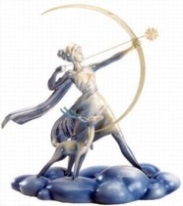 AMBITO TERRITORIALE CACCIA ROMA 1Viale Ratto delle Sabine 45 - 00131 Roma e-mail: info@atcrm1.it PEC: atcrm1@pec.it sito internet: www.atcrm1.itC.F. 97523870588A.T.C. ROMA 1AMBITO TERRITORIALE CACCIA ROMA 1Viale Ratto delle Sabine 45 - 00131 Roma e-mail: info@atcrm1.it PEC: atcrm1@pec.it sito internet: www.atcrm1.itC.F. 97523870588